   MOST HOLY TRINITY SCHOOL SCRIP ORDER FORM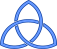 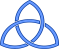 Please note:  Scrip availability and rebates are subject to change.*Also available in-stockAnything else?  The entire list of available gift cards can be viewed at www.shopwithscrip.com/shop.  If a retailer is listed there we can order their gift cards. Simply fill-in what you need at the bottom of the order form.  You can also order online using MHT’s school code:  73F4AA69227Orders are processed 8:30 a.m. Monday mornings and can be submitted to the school office, rectory, or placed in the collection basket.  Please include payment (cash or check) with order. Additional order forms, as well as the scrip policy and other information, can be found on the parish website (www.mhtparish.com/school). Thank you for supporting the MHT scrip program!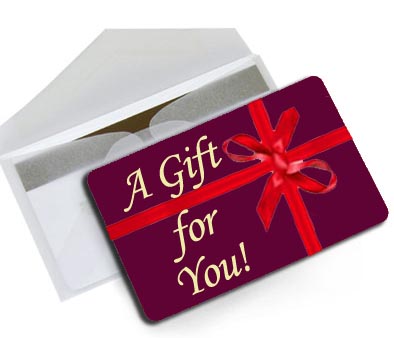 10/17Name:________________________________________Phone: __________________     Date:______________Please check one:        I / _________________________ will pick up order.        Please send order home with ______________________.Apply credit to ___________________________ tuition.                                           (Student / Family Name)For office use:Order released to:                                               Date:Retail%QtyTotal Amazon $25*3% Amazon $1004% American Eagle Outfitters $25*10% Autozone$258% Babies-R-Us/Toys-R-Us $201.5% Barnes & Noble $10*9% Barnes & Noble $25*9% Bath & Body Works  $10*13% Bath & Body Works  $25*13% Bed, Bath, & Beyond  $25*7% Best Buy  $253% Best Buy $1003% Cabela’s $2511% Claire's $10*9% Dick's Sporting Goods  $25*8% Dunham's Sports  $25*8% Game Stop / E B Games  $253% Gander Mountain  $258% Gap/Old Navy/Ban Rep $259% Gordon's Foods Service  $25*4% Gordon’s Foods Service  $100*4% Hallmark  $254% iTunes $15*5% ITunes $255% JCPenney $25*5% JCPenney $1005% Jo-Ann Fabrics  $256% Kmart  $25‡4% Kmart $50‡4% Kohls $25*4% Kohls $100*4% Lands’ End $25 (on-line only)16% Lands’ End $100 (on-line only)16% LL Bean $2515% Lowe's $25*4% Lowes  $1004% Macy's $2510% Maurices $207% MC Sports$258% Meijer $25*3% Meijer $503% Meijer $100*3% Menards  $25*3% Menards  $1003% Michaels  $25*4% Office Max $255% Peebles $258%Retail (cont.)%QtyTotal RiteAid $254% Sears $25‡4% Sears $100‡4% Staples $255% Target  $25*2% Target  $100*2%The Home Depot $254% Walgreens  $25*6% Walmart / Sam’s Club $25*2.5% Walmart / Sam’s Club  $100*2.5% Walmart / Sam’s Club  $250*2.5% Younkers $258%Gasoline & Auto Exxon/Mobil  $50*1% Exxon/Mobil  $2501% Gerry's Tune-Up, Fowler**5%** Ken's Kar Kare, Fowler**5%** Marathon $253% Schmitz Car Wash $5*10% Schmitz Car Wash $6*8% Schmitz Car Wash $7*7% Shell  $252.5% Shell $1002.5% Speedway  $254% Speedway  $1004%Entertainment & Leisure Build-A-Bear $258% Celebration Cinema  $104% Regal $104% Huckleberry Creek Golf Course–     Specify amount desired10%Travel Best Western  $2512% Best Western  $10012% Choice Hotels $504% Marriott $508%Other Gift Card Wrapper-10 pack -$2.0010% Holiday Wrappers-10 pack-$2.0010% Cascading Card File $3.0025%Subtotal (side one)Restaurants% Qty Total Applebees  $25*8% Arby's  $108% bd’s Mongolian Grill $208% Bob Evans  $10*10% Bravo  $12*12% Buffalo Wild Wings $10*8% Buffalo Wild Wings $25*8% Burger King  $10*4% Chili’s $2511% Chipotle Mexican $1010% Chuck E. Cheese  $108% Cold Stone Creamery $108% Cracker Barrel  $109% Denny’s $107% Fazoli's  $257% Great Harvest Bread  $108% Little Caesar's Pizza  $209% Olga's Kitchen  $208% Outback / Carrabba’s  $25*8% Panera Bread  $10*9% Panera Bread  $258% P F Chang  $25*8%Olive Garden* $258% Qdoba Mexican Grill $257% Quiznos $1010% Red Lobster  $25*9% Red Robin  $25*9% Restaurant.com $2050% Ruby Tuesday $258% Starbucks  $107% Steak ‘N Shake $108% Subway  $10*3% Subway  $50*3% Taco Bell $10*5% Texas Roadhouse  $25*8% Tim Horton’s  $105% Wendy's  $10*4%Visa® Five Back Gift Card $50, 1.25% Visa® Five Back Gift Card $1001.25%Visa® Five Back Gift Card $2501.25%Subtotal (Side Two)Subtotal (Side One) GRAND TOTAL: